ТЕРРИТОРИАЛЬНАЯ ИЗБИРАТЕЛЬНАЯ КОМИССИЯ ЕТКУЛЬСКОГО РАЙОНА(с полномочиями избирательных комиссий Бектышского, Каратабанского, Лебедевского, Новобатуринского сельских поселений)РЕШЕНИЕс. Еткуль          В соответствии со статьей 63 Федерального закона от 12 июня 2002 года № 67-ФЗ «Об основных гарантиях избирательных прав и права на участие в референдуме граждан Российской Федерации», с частью 2 статьи 41 Закона Челябинской области от 29.06.2006 года № 36-ЗО «О муниципальных выборах в Челябинской области», постановлением избирательной комиссии Челябинской области от 07.08.2019 года № 108/970-6, территориальная избирательная комиссия Еткульского района (с полномочиями избирательных комиссий Бектышского, Каратабанского, Лебедевского, Новобатуринского сельских поселений) РЕШАЕТ:1. Утвердить текст избирательных бюллетеней для голосования на дополнительных выборах депутатов Советов депутатов Бектышского, Каратабанского, Лебедевского, Новобатуринского сельских поселений шестого созыва (приложение № 1).2. Утвердить количество изготовления избирательных бюллетеней для голосования на дополнительных выборах депутатов Советов депутатов Бектышского, Каратабанского, Лебедевского, Новобатуринского сельских поселений шестого созыва (приложение № 2).3. Использовать для изготовления избирательных бюллетеней бумагу белого цвета плотностью до 65 г/м² с нанесением на лицевой стороне бюллетеня типографским способом защитной сетки краской желтого цвета.4. Определить формат избирательных бюллетеней – А5 (147 х 210 мм).5. Заключить договор на изготовление избирательных бюллетеней для проведения голосования на дополнительных выборах депутатов Советов депутатов Бектышского, Каратабанского, Лебедевского, Новобатуринского сельских поселений шестого созыва   с ООО Типография «Полиграф-Центр».6. Направить настоящее решение ООО Типография «Полиграф-Центр».7. Разместить настоящее решение на странице территориальной избирательной комиссии Еткульского района на официальном сайте администрации Еткульского муниципального района в сети «Интернет».8. Контроль за исполнением настоящего решения возложить на председателя территориальной избирательной комиссии Шилову Т.А.Председатель комиссии                                                                           Т.А. ШиловаСекретарь комиссии                                                                             О.В. ШуховцеваПриложение № 2УТВЕРЖДЕНОрешением территориальной                      избирательной комиссииЕткульского районаот 23 августа 2021 года № 14/92-5Количество изготовления избирательных бюллетеней для голосования на дополнительных выборах депутатов Советов депутатов Бектышского, Каратабанского, Лебедевского, Новобатуринского сельских поселений шестого созыва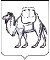 23 августа 2021 года                    № 14/92-5Об утверждении текста и количества изготовления избирательных бюллетеней для проведения голосования на дополнительных выборах депутатов Советов депутатов Бектышского, Каратабанского, Лебедевского, Новобатуринского сельских поселений шестого созыва 19 сентября 2021 годаПриложение № 1 УТВЕРЖДЕНрешением территориальной избирательной комиссии Еткульского района от 23 августа 2021 года № 14/92-5ИЗБИРАТЕЛЬНЫЙ БЮЛЛЕТЕНЬдля голосования на дополнительных выборах депутата Совета депутатов Бектышского сельского поселения шестого созыва по одномандатному избирательному округу № 7Еткульского муниципального района Челябинской области19 сентября 2021 годаИЗБИРАТЕЛЬНЫЙ БЮЛЛЕТЕНЬдля голосования на дополнительных выборах депутата Совета депутатов Бектышского сельского поселения шестого созыва по одномандатному избирательному округу № 7Еткульского муниципального района Челябинской области19 сентября 2021 года(Место для размещения подписей двух членов участковой избирательной комиссии с правом решающего голоса и печать избирательной комиссии)(Место для размещения подписей двух членов участковой избирательной комиссии с правом решающего голоса и печать избирательной комиссии)РАЗЪЯСНЕНИЕ ПОРЯДКА ЗАПОЛНЕНИЯ ИЗБИРАТЕЛЬНОГО БЮЛЛЕТЕНЯРАЗЪЯСНЕНИЕ ПОРЯДКА ЗАПОЛНЕНИЯ ИЗБИРАТЕЛЬНОГО БЮЛЛЕТЕНЯРАЗЪЯСНЕНИЕ ПОРЯДКА ЗАПОЛНЕНИЯ ИЗБИРАТЕЛЬНОГО БЮЛЛЕТЕНЯРАЗЪЯСНЕНИЕ ПОРЯДКА ЗАПОЛНЕНИЯ ИЗБИРАТЕЛЬНОГО БЮЛЛЕТЕНЯПоставьте любой знак в пустом квадрате справа от фамилии только одного зарегистрированного кандидата, в пользу которого сделан выбор.Избирательный бюллетень, в котором любой знак (знаки) проставлен (проставлены) более чем в одном квадрате либо не проставлен ни в одном из них, считается недействительным.Избирательный бюллетень, изготовленный неофициально, либо не заверенный подписями двух членов избирательной комиссии с правом решающего голоса и печатью избирательной комиссии, признается бюллетенем неустановленной формы и при подсчете голосов не учитывается.В случае использования прозрачных ящиков для голосования, в целях защиты тайны голосования избирателя, избирательный бюллетень складывается лицевой стороной внутрьПоставьте любой знак в пустом квадрате справа от фамилии только одного зарегистрированного кандидата, в пользу которого сделан выбор.Избирательный бюллетень, в котором любой знак (знаки) проставлен (проставлены) более чем в одном квадрате либо не проставлен ни в одном из них, считается недействительным.Избирательный бюллетень, изготовленный неофициально, либо не заверенный подписями двух членов избирательной комиссии с правом решающего голоса и печатью избирательной комиссии, признается бюллетенем неустановленной формы и при подсчете голосов не учитывается.В случае использования прозрачных ящиков для голосования, в целях защиты тайны голосования избирателя, избирательный бюллетень складывается лицевой стороной внутрьПоставьте любой знак в пустом квадрате справа от фамилии только одного зарегистрированного кандидата, в пользу которого сделан выбор.Избирательный бюллетень, в котором любой знак (знаки) проставлен (проставлены) более чем в одном квадрате либо не проставлен ни в одном из них, считается недействительным.Избирательный бюллетень, изготовленный неофициально, либо не заверенный подписями двух членов избирательной комиссии с правом решающего голоса и печатью избирательной комиссии, признается бюллетенем неустановленной формы и при подсчете голосов не учитывается.В случае использования прозрачных ящиков для голосования, в целях защиты тайны голосования избирателя, избирательный бюллетень складывается лицевой стороной внутрьПоставьте любой знак в пустом квадрате справа от фамилии только одного зарегистрированного кандидата, в пользу которого сделан выбор.Избирательный бюллетень, в котором любой знак (знаки) проставлен (проставлены) более чем в одном квадрате либо не проставлен ни в одном из них, считается недействительным.Избирательный бюллетень, изготовленный неофициально, либо не заверенный подписями двух членов избирательной комиссии с правом решающего голоса и печатью избирательной комиссии, признается бюллетенем неустановленной формы и при подсчете голосов не учитывается.В случае использования прозрачных ящиков для голосования, в целях защиты тайны голосования избирателя, избирательный бюллетень складывается лицевой стороной внутрьБЕЛЫЙ Роман Викторович1984 года рождения; место жительства: Челябинская область, Еткулький район, поселок Бектыш; МУП «Производственное объединение водоснабжения и водоотведения» г.Челябинск, Обособленное Структурное подразделение Водоканал-Коркино, электрогазосварщик; выдвинут политической партией: Всероссийская политическая партия «ЕДИНАЯ РОССИЯ»; имелись судимости: ст.158 ч.2 п. а, в УК РФ; ст.158 ч.3 УК РФ (Кража), судимости погашены  1984 года рождения; место жительства: Челябинская область, Еткулький район, поселок Бектыш; МУП «Производственное объединение водоснабжения и водоотведения» г.Челябинск, Обособленное Структурное подразделение Водоканал-Коркино, электрогазосварщик; выдвинут политической партией: Всероссийская политическая партия «ЕДИНАЯ РОССИЯ»; имелись судимости: ст.158 ч.2 п. а, в УК РФ; ст.158 ч.3 УК РФ (Кража), судимости погашены  ИБРАГИМОВ Михаил Салманович1984 года рождения; место жительства: Челябинская область, город Челябинск; временно неработающий; выдвинут политической партией: Политическая партия ЛДПР – Либерально-демократическая партия России; член Политической партии ЛДПР–Либерально-демократическая партия России; имелись судимости: ст. 157 ч.1 УК РФ; ст. 157 ч.1 УК РФ (Неуплата средств на содержание детей или нетрудоспособных родителей), судимости погашены 1984 года рождения; место жительства: Челябинская область, город Челябинск; временно неработающий; выдвинут политической партией: Политическая партия ЛДПР – Либерально-демократическая партия России; член Политической партии ЛДПР–Либерально-демократическая партия России; имелись судимости: ст. 157 ч.1 УК РФ; ст. 157 ч.1 УК РФ (Неуплата средств на содержание детей или нетрудоспособных родителей), судимости погашены САФРОНОВ Петр Александрович2002 года рождения; место жительства: Челябинская область, Сосновский район, поселок Полевой; студент ГБПОУ «Челябинский автотранспортный техникум»; выдвинут политической партией: Партия СПРАВЕДЛИВАЯ РОССИЯ – ЗА ПРАВДУ  2002 года рождения; место жительства: Челябинская область, Сосновский район, поселок Полевой; студент ГБПОУ «Челябинский автотранспортный техникум»; выдвинут политической партией: Партия СПРАВЕДЛИВАЯ РОССИЯ – ЗА ПРАВДУ  ТЮКАЛО Анна Витальевна1981 года рождения; место жительства: Челябинская область, Еткульский район, село Еткуль; временно неработающая; выдвинута политической партией: Политическая партия «КОММУНИСТИЧЕСКАЯ ПАРТИЯ РОССИЙСКОЙ ФЕДЕРАЦИИ»; член Политической партии «КОММУНИСТИЧЕСКАЯ ПАРТИЯ РОССИЙСКОЙ ФЕДЕРАЦИИ»1981 года рождения; место жительства: Челябинская область, Еткульский район, село Еткуль; временно неработающая; выдвинута политической партией: Политическая партия «КОММУНИСТИЧЕСКАЯ ПАРТИЯ РОССИЙСКОЙ ФЕДЕРАЦИИ»; член Политической партии «КОММУНИСТИЧЕСКАЯ ПАРТИЯ РОССИЙСКОЙ ФЕДЕРАЦИИ»ИЗБИРАТЕЛЬНЫЙ БЮЛЛЕТЕНЬдля голосования на дополнительных выборах депутата Совета депутатов Каратабанского сельского поселения шестого созыва по одномандатному избирательному округу № 10Еткульского муниципального района Челябинской области19 сентября 2021 годаИЗБИРАТЕЛЬНЫЙ БЮЛЛЕТЕНЬдля голосования на дополнительных выборах депутата Совета депутатов Каратабанского сельского поселения шестого созыва по одномандатному избирательному округу № 10Еткульского муниципального района Челябинской области19 сентября 2021 годаИЗБИРАТЕЛЬНЫЙ БЮЛЛЕТЕНЬдля голосования на дополнительных выборах депутата Совета депутатов Каратабанского сельского поселения шестого созыва по одномандатному избирательному округу № 10Еткульского муниципального района Челябинской области19 сентября 2021 годаИЗБИРАТЕЛЬНЫЙ БЮЛЛЕТЕНЬдля голосования на дополнительных выборах депутата Совета депутатов Каратабанского сельского поселения шестого созыва по одномандатному избирательному округу № 10Еткульского муниципального района Челябинской области19 сентября 2021 года(Место для размещения подписей двух членов участковой избирательной комиссии с правом решающего голоса и печать избирательной комиссии)(Место для размещения подписей двух членов участковой избирательной комиссии с правом решающего голоса и печать избирательной комиссии)(Место для размещения подписей двух членов участковой избирательной комиссии с правом решающего голоса и печать избирательной комиссии)РАЗЪЯСНЕНИЕ ПОРЯДКА ЗАПОЛНЕНИЯ ИЗБИРАТЕЛЬНОГО БЮЛЛЕТЕНЯРАЗЪЯСНЕНИЕ ПОРЯДКА ЗАПОЛНЕНИЯ ИЗБИРАТЕЛЬНОГО БЮЛЛЕТЕНЯРАЗЪЯСНЕНИЕ ПОРЯДКА ЗАПОЛНЕНИЯ ИЗБИРАТЕЛЬНОГО БЮЛЛЕТЕНЯРАЗЪЯСНЕНИЕ ПОРЯДКА ЗАПОЛНЕНИЯ ИЗБИРАТЕЛЬНОГО БЮЛЛЕТЕНЯРАЗЪЯСНЕНИЕ ПОРЯДКА ЗАПОЛНЕНИЯ ИЗБИРАТЕЛЬНОГО БЮЛЛЕТЕНЯРАЗЪЯСНЕНИЕ ПОРЯДКА ЗАПОЛНЕНИЯ ИЗБИРАТЕЛЬНОГО БЮЛЛЕТЕНЯРАЗЪЯСНЕНИЕ ПОРЯДКА ЗАПОЛНЕНИЯ ИЗБИРАТЕЛЬНОГО БЮЛЛЕТЕНЯПоставьте любой знак в пустом квадрате справа от фамилии только одного зарегистрированного кандидата, в пользу которого сделан выбор.Избирательный бюллетень, в котором любой знак (знаки) проставлен (проставлены) более чем в одном квадрате либо не проставлен ни в одном из них, считается недействительным.Избирательный бюллетень, изготовленный неофициально, либо не заверенный подписями двух членов избирательной комиссии с правом решающего голоса и печатью избирательной комиссии, признается бюллетенем неустановленной формы и при подсчете голосов не учитывается.В случае использования прозрачных ящиков для голосования, в целях защиты тайны голосования избирателя, избирательный бюллетень складывается лицевой стороной внутрьПоставьте любой знак в пустом квадрате справа от фамилии только одного зарегистрированного кандидата, в пользу которого сделан выбор.Избирательный бюллетень, в котором любой знак (знаки) проставлен (проставлены) более чем в одном квадрате либо не проставлен ни в одном из них, считается недействительным.Избирательный бюллетень, изготовленный неофициально, либо не заверенный подписями двух членов избирательной комиссии с правом решающего голоса и печатью избирательной комиссии, признается бюллетенем неустановленной формы и при подсчете голосов не учитывается.В случае использования прозрачных ящиков для голосования, в целях защиты тайны голосования избирателя, избирательный бюллетень складывается лицевой стороной внутрьПоставьте любой знак в пустом квадрате справа от фамилии только одного зарегистрированного кандидата, в пользу которого сделан выбор.Избирательный бюллетень, в котором любой знак (знаки) проставлен (проставлены) более чем в одном квадрате либо не проставлен ни в одном из них, считается недействительным.Избирательный бюллетень, изготовленный неофициально, либо не заверенный подписями двух членов избирательной комиссии с правом решающего голоса и печатью избирательной комиссии, признается бюллетенем неустановленной формы и при подсчете голосов не учитывается.В случае использования прозрачных ящиков для голосования, в целях защиты тайны голосования избирателя, избирательный бюллетень складывается лицевой стороной внутрьПоставьте любой знак в пустом квадрате справа от фамилии только одного зарегистрированного кандидата, в пользу которого сделан выбор.Избирательный бюллетень, в котором любой знак (знаки) проставлен (проставлены) более чем в одном квадрате либо не проставлен ни в одном из них, считается недействительным.Избирательный бюллетень, изготовленный неофициально, либо не заверенный подписями двух членов избирательной комиссии с правом решающего голоса и печатью избирательной комиссии, признается бюллетенем неустановленной формы и при подсчете голосов не учитывается.В случае использования прозрачных ящиков для голосования, в целях защиты тайны голосования избирателя, избирательный бюллетень складывается лицевой стороной внутрьПоставьте любой знак в пустом квадрате справа от фамилии только одного зарегистрированного кандидата, в пользу которого сделан выбор.Избирательный бюллетень, в котором любой знак (знаки) проставлен (проставлены) более чем в одном квадрате либо не проставлен ни в одном из них, считается недействительным.Избирательный бюллетень, изготовленный неофициально, либо не заверенный подписями двух членов избирательной комиссии с правом решающего голоса и печатью избирательной комиссии, признается бюллетенем неустановленной формы и при подсчете голосов не учитывается.В случае использования прозрачных ящиков для голосования, в целях защиты тайны голосования избирателя, избирательный бюллетень складывается лицевой стороной внутрьПоставьте любой знак в пустом квадрате справа от фамилии только одного зарегистрированного кандидата, в пользу которого сделан выбор.Избирательный бюллетень, в котором любой знак (знаки) проставлен (проставлены) более чем в одном квадрате либо не проставлен ни в одном из них, считается недействительным.Избирательный бюллетень, изготовленный неофициально, либо не заверенный подписями двух членов избирательной комиссии с правом решающего голоса и печатью избирательной комиссии, признается бюллетенем неустановленной формы и при подсчете голосов не учитывается.В случае использования прозрачных ящиков для голосования, в целях защиты тайны голосования избирателя, избирательный бюллетень складывается лицевой стороной внутрьПоставьте любой знак в пустом квадрате справа от фамилии только одного зарегистрированного кандидата, в пользу которого сделан выбор.Избирательный бюллетень, в котором любой знак (знаки) проставлен (проставлены) более чем в одном квадрате либо не проставлен ни в одном из них, считается недействительным.Избирательный бюллетень, изготовленный неофициально, либо не заверенный подписями двух членов избирательной комиссии с правом решающего голоса и печатью избирательной комиссии, признается бюллетенем неустановленной формы и при подсчете голосов не учитывается.В случае использования прозрачных ящиков для голосования, в целях защиты тайны голосования избирателя, избирательный бюллетень складывается лицевой стороной внутрьБУКАЕВ Сергей ВикторовичБУКАЕВ Сергей Викторович1980 года рождения; место жительства: Челябинская область, Еткульский район, село Каратабан; пенсионер; выдвинут политической партией: Политическая партия «КОММУНИСТИЧЕСКАЯ ПАРТИЯ РОССИЙСКОЙ ФЕДЕРАЦИИ»; член Политической партии «КОММУНИСТИЧЕСКАЯ ПАРТИЯ РОССИЙСКОЙ ФЕДЕРАЦИИ»1980 года рождения; место жительства: Челябинская область, Еткульский район, село Каратабан; пенсионер; выдвинут политической партией: Политическая партия «КОММУНИСТИЧЕСКАЯ ПАРТИЯ РОССИЙСКОЙ ФЕДЕРАЦИИ»; член Политической партии «КОММУНИСТИЧЕСКАЯ ПАРТИЯ РОССИЙСКОЙ ФЕДЕРАЦИИ»1980 года рождения; место жительства: Челябинская область, Еткульский район, село Каратабан; пенсионер; выдвинут политической партией: Политическая партия «КОММУНИСТИЧЕСКАЯ ПАРТИЯ РОССИЙСКОЙ ФЕДЕРАЦИИ»; член Политической партии «КОММУНИСТИЧЕСКАЯ ПАРТИЯ РОССИЙСКОЙ ФЕДЕРАЦИИ»ПУРЕСЕВ Николай НиколаевичПУРЕСЕВ Николай Николаевич1990 года рождения; место жительства: Челябинская область, Еткульский район, село Каратабан; ООО ДАНОН ТРЕЙД, начальник смены; выдвинут политической партией: Партия СПРАВЕДЛИВАЯ РОССИЯ – ЗА ПРАВДУ  1990 года рождения; место жительства: Челябинская область, Еткульский район, село Каратабан; ООО ДАНОН ТРЕЙД, начальник смены; выдвинут политической партией: Партия СПРАВЕДЛИВАЯ РОССИЯ – ЗА ПРАВДУ  1990 года рождения; место жительства: Челябинская область, Еткульский район, село Каратабан; ООО ДАНОН ТРЕЙД, начальник смены; выдвинут политической партией: Партия СПРАВЕДЛИВАЯ РОССИЯ – ЗА ПРАВДУ  СИЛИЯН Ольга ИгоревнаСИЛИЯН Ольга Игоревна1981 года рождения; место жительства: Челябинская область, Еткульский район, село Каратабан; МКУК «Централизованная библиотечная система» Каратабанского сельского поселения, директор; выдвинута политической партией: Всероссийская политическая партия «ЕДИНАЯ РОССИЯ»; член Всероссийской политической партии «ЕДИНАЯ РОССИЯ»;1981 года рождения; место жительства: Челябинская область, Еткульский район, село Каратабан; МКУК «Централизованная библиотечная система» Каратабанского сельского поселения, директор; выдвинута политической партией: Всероссийская политическая партия «ЕДИНАЯ РОССИЯ»; член Всероссийской политической партии «ЕДИНАЯ РОССИЯ»;1981 года рождения; место жительства: Челябинская область, Еткульский район, село Каратабан; МКУК «Централизованная библиотечная система» Каратабанского сельского поселения, директор; выдвинута политической партией: Всероссийская политическая партия «ЕДИНАЯ РОССИЯ»; член Всероссийской политической партии «ЕДИНАЯ РОССИЯ»;СИТНИКОВ Петр МихайловичСИТНИКОВ Петр Михайлович1984 года рождения; место жительства: Челябинская область, город Челябинск; Филиал ОАО «РЖД», Южно-Уральская дирекция инфраструктуры, инспектор по сохранности вагонного парка; выдвинут политической партией: Политическая партия ЛДПР – Либерально-демократическая партия России; член Политической партии ЛДПР – Либерально-демократическая партия России  1984 года рождения; место жительства: Челябинская область, город Челябинск; Филиал ОАО «РЖД», Южно-Уральская дирекция инфраструктуры, инспектор по сохранности вагонного парка; выдвинут политической партией: Политическая партия ЛДПР – Либерально-демократическая партия России; член Политической партии ЛДПР – Либерально-демократическая партия России  1984 года рождения; место жительства: Челябинская область, город Челябинск; Филиал ОАО «РЖД», Южно-Уральская дирекция инфраструктуры, инспектор по сохранности вагонного парка; выдвинут политической партией: Политическая партия ЛДПР – Либерально-демократическая партия России; член Политической партии ЛДПР – Либерально-демократическая партия России  ИЗБИРАТЕЛЬНЫЙ БЮЛЛЕТЕНЬдля голосования на дополнительных выборах депутата Совета депутатов Лебедевского сельского поселения шестого созыва по одномандатному избирательному округу № 8Еткульского муниципального района Челябинской области19 сентября 2021 годаИЗБИРАТЕЛЬНЫЙ БЮЛЛЕТЕНЬдля голосования на дополнительных выборах депутата Совета депутатов Лебедевского сельского поселения шестого созыва по одномандатному избирательному округу № 8Еткульского муниципального района Челябинской области19 сентября 2021 годаИЗБИРАТЕЛЬНЫЙ БЮЛЛЕТЕНЬдля голосования на дополнительных выборах депутата Совета депутатов Лебедевского сельского поселения шестого созыва по одномандатному избирательному округу № 8Еткульского муниципального района Челябинской области19 сентября 2021 годаИЗБИРАТЕЛЬНЫЙ БЮЛЛЕТЕНЬдля голосования на дополнительных выборах депутата Совета депутатов Лебедевского сельского поселения шестого созыва по одномандатному избирательному округу № 8Еткульского муниципального района Челябинской области19 сентября 2021 года(Место для размещения подписей двух членов участковой избирательной комиссии с правом решающего голоса и печать избирательной комиссии)(Место для размещения подписей двух членов участковой избирательной комиссии с правом решающего голоса и печать избирательной комиссии)(Место для размещения подписей двух членов участковой избирательной комиссии с правом решающего голоса и печать избирательной комиссии)РАЗЪЯСНЕНИЕ ПОРЯДКА ЗАПОЛНЕНИЯ ИЗБИРАТЕЛЬНОГО БЮЛЛЕТЕНЯРАЗЪЯСНЕНИЕ ПОРЯДКА ЗАПОЛНЕНИЯ ИЗБИРАТЕЛЬНОГО БЮЛЛЕТЕНЯРАЗЪЯСНЕНИЕ ПОРЯДКА ЗАПОЛНЕНИЯ ИЗБИРАТЕЛЬНОГО БЮЛЛЕТЕНЯРАЗЪЯСНЕНИЕ ПОРЯДКА ЗАПОЛНЕНИЯ ИЗБИРАТЕЛЬНОГО БЮЛЛЕТЕНЯРАЗЪЯСНЕНИЕ ПОРЯДКА ЗАПОЛНЕНИЯ ИЗБИРАТЕЛЬНОГО БЮЛЛЕТЕНЯРАЗЪЯСНЕНИЕ ПОРЯДКА ЗАПОЛНЕНИЯ ИЗБИРАТЕЛЬНОГО БЮЛЛЕТЕНЯРАЗЪЯСНЕНИЕ ПОРЯДКА ЗАПОЛНЕНИЯ ИЗБИРАТЕЛЬНОГО БЮЛЛЕТЕНЯПоставьте любой знак в пустом квадрате справа от фамилии только одного зарегистрированного кандидата, в пользу которого сделан выбор.Избирательный бюллетень, в котором любой знак (знаки) проставлен (проставлены) более чем в одном квадрате либо не проставлен ни в одном из них, считается недействительным.Избирательный бюллетень, изготовленный неофициально, либо не заверенный подписями двух членов избирательной комиссии с правом решающего голоса и печатью избирательной комиссии, признается бюллетенем неустановленной формы и при подсчете голосов не учитывается.В случае использования прозрачных ящиков для голосования, в целях защиты тайны голосования избирателя, избирательный бюллетень складывается лицевой стороной внутрьПоставьте любой знак в пустом квадрате справа от фамилии только одного зарегистрированного кандидата, в пользу которого сделан выбор.Избирательный бюллетень, в котором любой знак (знаки) проставлен (проставлены) более чем в одном квадрате либо не проставлен ни в одном из них, считается недействительным.Избирательный бюллетень, изготовленный неофициально, либо не заверенный подписями двух членов избирательной комиссии с правом решающего голоса и печатью избирательной комиссии, признается бюллетенем неустановленной формы и при подсчете голосов не учитывается.В случае использования прозрачных ящиков для голосования, в целях защиты тайны голосования избирателя, избирательный бюллетень складывается лицевой стороной внутрьПоставьте любой знак в пустом квадрате справа от фамилии только одного зарегистрированного кандидата, в пользу которого сделан выбор.Избирательный бюллетень, в котором любой знак (знаки) проставлен (проставлены) более чем в одном квадрате либо не проставлен ни в одном из них, считается недействительным.Избирательный бюллетень, изготовленный неофициально, либо не заверенный подписями двух членов избирательной комиссии с правом решающего голоса и печатью избирательной комиссии, признается бюллетенем неустановленной формы и при подсчете голосов не учитывается.В случае использования прозрачных ящиков для голосования, в целях защиты тайны голосования избирателя, избирательный бюллетень складывается лицевой стороной внутрьПоставьте любой знак в пустом квадрате справа от фамилии только одного зарегистрированного кандидата, в пользу которого сделан выбор.Избирательный бюллетень, в котором любой знак (знаки) проставлен (проставлены) более чем в одном квадрате либо не проставлен ни в одном из них, считается недействительным.Избирательный бюллетень, изготовленный неофициально, либо не заверенный подписями двух членов избирательной комиссии с правом решающего голоса и печатью избирательной комиссии, признается бюллетенем неустановленной формы и при подсчете голосов не учитывается.В случае использования прозрачных ящиков для голосования, в целях защиты тайны голосования избирателя, избирательный бюллетень складывается лицевой стороной внутрьПоставьте любой знак в пустом квадрате справа от фамилии только одного зарегистрированного кандидата, в пользу которого сделан выбор.Избирательный бюллетень, в котором любой знак (знаки) проставлен (проставлены) более чем в одном квадрате либо не проставлен ни в одном из них, считается недействительным.Избирательный бюллетень, изготовленный неофициально, либо не заверенный подписями двух членов избирательной комиссии с правом решающего голоса и печатью избирательной комиссии, признается бюллетенем неустановленной формы и при подсчете голосов не учитывается.В случае использования прозрачных ящиков для голосования, в целях защиты тайны голосования избирателя, избирательный бюллетень складывается лицевой стороной внутрьПоставьте любой знак в пустом квадрате справа от фамилии только одного зарегистрированного кандидата, в пользу которого сделан выбор.Избирательный бюллетень, в котором любой знак (знаки) проставлен (проставлены) более чем в одном квадрате либо не проставлен ни в одном из них, считается недействительным.Избирательный бюллетень, изготовленный неофициально, либо не заверенный подписями двух членов избирательной комиссии с правом решающего голоса и печатью избирательной комиссии, признается бюллетенем неустановленной формы и при подсчете голосов не учитывается.В случае использования прозрачных ящиков для голосования, в целях защиты тайны голосования избирателя, избирательный бюллетень складывается лицевой стороной внутрьПоставьте любой знак в пустом квадрате справа от фамилии только одного зарегистрированного кандидата, в пользу которого сделан выбор.Избирательный бюллетень, в котором любой знак (знаки) проставлен (проставлены) более чем в одном квадрате либо не проставлен ни в одном из них, считается недействительным.Избирательный бюллетень, изготовленный неофициально, либо не заверенный подписями двух членов избирательной комиссии с правом решающего голоса и печатью избирательной комиссии, признается бюллетенем неустановленной формы и при подсчете голосов не учитывается.В случае использования прозрачных ящиков для голосования, в целях защиты тайны голосования избирателя, избирательный бюллетень складывается лицевой стороной внутрьГРЕБИНАндрей ВладимировичГРЕБИНАндрей Владимирович1973 года рождения; место жительства: Челябинская область, Еткульский район, село Еткуль; ООО Инженерное предприятие «В-ГИС», директор; выдвинут политической партией: Партия СПРАВЕДЛИВАЯ РОССИЯ – ЗА ПРАВДУ; член Партии СПРАВЕДЛИВАЯ РОССИЯ – ЗА ПРАВДУ  1973 года рождения; место жительства: Челябинская область, Еткульский район, село Еткуль; ООО Инженерное предприятие «В-ГИС», директор; выдвинут политической партией: Партия СПРАВЕДЛИВАЯ РОССИЯ – ЗА ПРАВДУ; член Партии СПРАВЕДЛИВАЯ РОССИЯ – ЗА ПРАВДУ  1973 года рождения; место жительства: Челябинская область, Еткульский район, село Еткуль; ООО Инженерное предприятие «В-ГИС», директор; выдвинут политической партией: Партия СПРАВЕДЛИВАЯ РОССИЯ – ЗА ПРАВДУ; член Партии СПРАВЕДЛИВАЯ РОССИЯ – ЗА ПРАВДУ  ЛАРИОНОВА Светлана ИгоревнаЛАРИОНОВА Светлана Игоревна1981 года рождения; место жительства: Челябинская область, город Челябинск; индивидуальный предприниматель; выдвинута политической партией: Политическая партия ЛДПР – Либерально-демократическая партия России; член Политической партии ЛДПР– Либерально-демократическая партия России  1981 года рождения; место жительства: Челябинская область, город Челябинск; индивидуальный предприниматель; выдвинута политической партией: Политическая партия ЛДПР – Либерально-демократическая партия России; член Политической партии ЛДПР– Либерально-демократическая партия России  1981 года рождения; место жительства: Челябинская область, город Челябинск; индивидуальный предприниматель; выдвинута политической партией: Политическая партия ЛДПР – Либерально-демократическая партия России; член Политической партии ЛДПР– Либерально-демократическая партия России  ПАЩЕНКО Александр ВалентиновичПАЩЕНКО Александр Валентинович1974 года рождения; место жительства: Челябинская область, Еткульский район, село Еткуль; пенсионер; выдвинут политической партией: Политическая партия «КОММУНИСТИЧЕСКАЯ ПАРТИЯ РОССИЙСКОЙ ФЕДЕРАЦИИ»; член Политической партии «КОММУНИСТИЧЕСКАЯ ПАРТИЯ РОССИЙСКОЙ ФЕДЕРАЦИИ» 1974 года рождения; место жительства: Челябинская область, Еткульский район, село Еткуль; пенсионер; выдвинут политической партией: Политическая партия «КОММУНИСТИЧЕСКАЯ ПАРТИЯ РОССИЙСКОЙ ФЕДЕРАЦИИ»; член Политической партии «КОММУНИСТИЧЕСКАЯ ПАРТИЯ РОССИЙСКОЙ ФЕДЕРАЦИИ» 1974 года рождения; место жительства: Челябинская область, Еткульский район, село Еткуль; пенсионер; выдвинут политической партией: Политическая партия «КОММУНИСТИЧЕСКАЯ ПАРТИЯ РОССИЙСКОЙ ФЕДЕРАЦИИ»; член Политической партии «КОММУНИСТИЧЕСКАЯ ПАРТИЯ РОССИЙСКОЙ ФЕДЕРАЦИИ» ЯКУПОВ Рустам РафисовичЯКУПОВ Рустам Рафисович1971 года рождения; место жительства: Челябинская область, Еткульский район, село Лебедевка; Челябинское областное общественное учреждение по пожарной безопасности «Добровольная пожарная команда», пожарный; выдвинут политической партией: Всероссийская политическая партия «ЕДИНАЯ РОССИЯ»  1971 года рождения; место жительства: Челябинская область, Еткульский район, село Лебедевка; Челябинское областное общественное учреждение по пожарной безопасности «Добровольная пожарная команда», пожарный; выдвинут политической партией: Всероссийская политическая партия «ЕДИНАЯ РОССИЯ»  1971 года рождения; место жительства: Челябинская область, Еткульский район, село Лебедевка; Челябинское областное общественное учреждение по пожарной безопасности «Добровольная пожарная команда», пожарный; выдвинут политической партией: Всероссийская политическая партия «ЕДИНАЯ РОССИЯ»  ИЗБИРАТЕЛЬНЫЙ БЮЛЛЕТЕНЬдля голосования на дополнительных выборах депутата Совета депутатов Новобатуринского сельского поселения шестого созыва по одномандатному избирательному округу № 2Еткульского муниципального района Челябинской области19 сентября 2021 годаИЗБИРАТЕЛЬНЫЙ БЮЛЛЕТЕНЬдля голосования на дополнительных выборах депутата Совета депутатов Новобатуринского сельского поселения шестого созыва по одномандатному избирательному округу № 2Еткульского муниципального района Челябинской области19 сентября 2021 года(Место для размещения подписей двух членов участковой избирательной комиссии с правом решающего голоса и печать избирательной комиссии)(Место для размещения подписей двух членов участковой избирательной комиссии с правом решающего голоса и печать избирательной комиссии)РАЗЪЯСНЕНИЕ ПОРЯДКА ЗАПОЛНЕНИЯ ИЗБИРАТЕЛЬНОГО БЮЛЛЕТЕНЯРАЗЪЯСНЕНИЕ ПОРЯДКА ЗАПОЛНЕНИЯ ИЗБИРАТЕЛЬНОГО БЮЛЛЕТЕНЯРАЗЪЯСНЕНИЕ ПОРЯДКА ЗАПОЛНЕНИЯ ИЗБИРАТЕЛЬНОГО БЮЛЛЕТЕНЯРАЗЪЯСНЕНИЕ ПОРЯДКА ЗАПОЛНЕНИЯ ИЗБИРАТЕЛЬНОГО БЮЛЛЕТЕНЯПоставьте любой знак в пустом квадрате справа от фамилии только одного зарегистрированного кандидата, в пользу которого сделан выбор.Избирательный бюллетень, в котором любой знак (знаки) проставлен (проставлены) более чем в одном квадрате либо не проставлен ни в одном из них, считается недействительным.Избирательный бюллетень, изготовленный неофициально, либо не заверенный подписями двух членов избирательной комиссии с правом решающего голоса и печатью избирательной комиссии, признается бюллетенем неустановленной формы и при подсчете голосов не учитывается.В случае использования прозрачных ящиков для голосования, в целях защиты тайны голосования избирателя, избирательный бюллетень складывается лицевой стороной внутрьПоставьте любой знак в пустом квадрате справа от фамилии только одного зарегистрированного кандидата, в пользу которого сделан выбор.Избирательный бюллетень, в котором любой знак (знаки) проставлен (проставлены) более чем в одном квадрате либо не проставлен ни в одном из них, считается недействительным.Избирательный бюллетень, изготовленный неофициально, либо не заверенный подписями двух членов избирательной комиссии с правом решающего голоса и печатью избирательной комиссии, признается бюллетенем неустановленной формы и при подсчете голосов не учитывается.В случае использования прозрачных ящиков для голосования, в целях защиты тайны голосования избирателя, избирательный бюллетень складывается лицевой стороной внутрьПоставьте любой знак в пустом квадрате справа от фамилии только одного зарегистрированного кандидата, в пользу которого сделан выбор.Избирательный бюллетень, в котором любой знак (знаки) проставлен (проставлены) более чем в одном квадрате либо не проставлен ни в одном из них, считается недействительным.Избирательный бюллетень, изготовленный неофициально, либо не заверенный подписями двух членов избирательной комиссии с правом решающего голоса и печатью избирательной комиссии, признается бюллетенем неустановленной формы и при подсчете голосов не учитывается.В случае использования прозрачных ящиков для голосования, в целях защиты тайны голосования избирателя, избирательный бюллетень складывается лицевой стороной внутрьПоставьте любой знак в пустом квадрате справа от фамилии только одного зарегистрированного кандидата, в пользу которого сделан выбор.Избирательный бюллетень, в котором любой знак (знаки) проставлен (проставлены) более чем в одном квадрате либо не проставлен ни в одном из них, считается недействительным.Избирательный бюллетень, изготовленный неофициально, либо не заверенный подписями двух членов избирательной комиссии с правом решающего голоса и печатью избирательной комиссии, признается бюллетенем неустановленной формы и при подсчете голосов не учитывается.В случае использования прозрачных ящиков для голосования, в целях защиты тайны голосования избирателя, избирательный бюллетень складывается лицевой стороной внутрьРАЦЛАВ Андрей Анатольевич1982 года рождения; место жительства: Челябинская область, Коркинский район, поселок Роза; ООО ПК «ТЕХНОИМПЭКС», оператор станков с программным управлением; выдвинут политической партией: Политическая партия «КОММУНИСТИЧЕСКАЯ ПАРТИЯ РОССИЙСКОЙ ФЕДЕРАЦИИ»; член Политической партии «КОММУНИСТИЧЕСКАЯ ПАРТИЯ РОССИЙСКОЙ ФЕДЕРАЦИИ»1982 года рождения; место жительства: Челябинская область, Коркинский район, поселок Роза; ООО ПК «ТЕХНОИМПЭКС», оператор станков с программным управлением; выдвинут политической партией: Политическая партия «КОММУНИСТИЧЕСКАЯ ПАРТИЯ РОССИЙСКОЙ ФЕДЕРАЦИИ»; член Политической партии «КОММУНИСТИЧЕСКАЯ ПАРТИЯ РОССИЙСКОЙ ФЕДЕРАЦИИ»СПИРИДОНОВА Наталья Владимировна1981 года рождения; место жительства: Челябинская область, город Челябинск; ООО «Регион 74», специалист по недвижимости; выдвинута политической партией: Политическая партия ЛДПР – Либерально-демократическая партия России; член Политической партии ЛДПР– Либерально-демократическая партия России  1981 года рождения; место жительства: Челябинская область, город Челябинск; ООО «Регион 74», специалист по недвижимости; выдвинута политической партией: Политическая партия ЛДПР – Либерально-демократическая партия России; член Политической партии ЛДПР– Либерально-демократическая партия России  СТОЛЯРОВ Виктор Владимирович1998 года рождения; место жительства: Челябинская область, Сосновский район, поселок Полевой; ООО ПК «АНЕКО», оператор станков с ЧПУ; выдвинут политической партией: Партия СПРАВЕДЛИВАЯ РОССИЯ – ЗА ПРАВДУ1998 года рождения; место жительства: Челябинская область, Сосновский район, поселок Полевой; ООО ПК «АНЕКО», оператор станков с ЧПУ; выдвинут политической партией: Партия СПРАВЕДЛИВАЯ РОССИЯ – ЗА ПРАВДУХЛЮСТОВ Иван Александрович1989 года рождения; место жительства: Челябинская область, Еткульский район, поселок Новобатурино; временно неработающий; выдвинут политической партией: Всероссийская политическая партия «ЕДИНАЯ РОССИЯ» 1989 года рождения; место жительства: Челябинская область, Еткульский район, поселок Новобатурино; временно неработающий; выдвинут политической партией: Всероссийская политическая партия «ЕДИНАЯ РОССИЯ» №п/пНаименование муниципального образования№ избирательногоокругаКол-во бюллетеней1Бектышское сельское поселение7802Каратабанское сельское поселение101703Лебедевское сельское поселение8604Новобатуринское сельское поселение270Итого:380